Year 2 Curriculum Overview 2023-24Year 2 Curriculum Overview 2023-24Year 2 Curriculum Overview 2023-24Year 2 Curriculum Overview 2023-24Year 2 Curriculum Overview 2023-24Year 2 Curriculum Overview 2023-24Year 2 Curriculum Overview 2023-24SubjectAdvent 1Advent 2Lent 1Lent 2Pentecost 1Pentecost 2REDomestic ChurchBeginningsGod is present in every beginningJudaismShabbatBaptism/ConfirmationSigns and SymbolsSigns and symbols in baptismAdvent/ChristmasPreparationsAdvent; Preparing to celebrate ChristmasLocal ChurchBooksBooks used in ChurchEucharistThanksgivingMass, a special time to thank GodLent/EasterOpportunitiesLent; opportunity to start newPentecostSpread the wordPentecost; a time to spread the Good NewsHinduismPrayer at home/ PujaReconciliation/AnointingRulesReasons for rules in the Christian familyUniversal ChurchTreasuresGod’s treasure; the worldEnglishWriting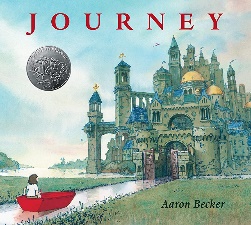 JourneyWriting to entertainSetting description/ Narrative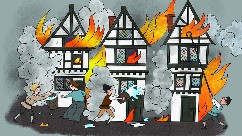 The Great Fire of LondonWriting to informInstructions; baking biscuitsNewspaper Report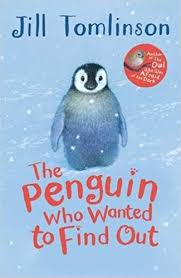 The penguin who wanted to find outWriting to informNon-chronological reportWriting to entertainPoetry; Haikus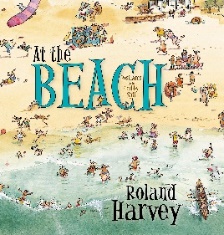 At the beachWriting to entertainSetting description; postcard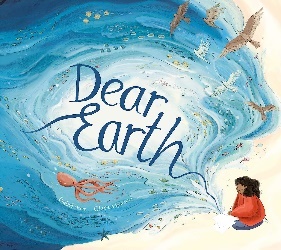 Dear EarthWriting to informLetters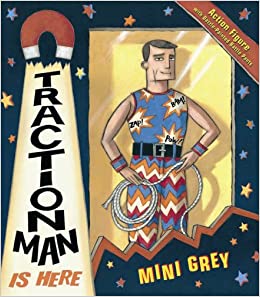 Traction ManWriting to entertainNarrative a sequelPoetryCinquainEnglish GrammarExpanded noun phrasesDifferent sentence formsUsing ‘ly’ suffixCommas to separate items in a listHomophones/ Near HomophonesUsing apostrophes for contracted wordsUsing possessive apostrophesPast and present tenseProgressive form in past and present tenseConsolidation of year 2 objectivesMathsPlace valueAddition + SubtractionAddition + SubtractionShapeMoneyMultiplication + DivisionMultiplication + DivisionLength + HeightMass, Capacity + TemperatureFractionsTimeStatisticsPosition + DirectionScienceHealthMaterialsLiving Things and their habitatsAnimalsPlantsKey scientistsHumanitiesGeography: Journey-FoodHistory: Bonfire Night- The Great Fire of LondonGeography: SeasonsHistory: HolidaysGeography: Our Wonderful WorldHistory: Our Local HerosArt / DTArt: Textured  art using clayDT: Mechanisms- Wheels and axlesArt: PrintingDT: Mechanisms- Making a ferris wheelDT: Food; WrapArt: Painting; Pop artComputingInformation technology around usDigital phtographyMaking musicProgramming quizzesRobot algorithmsPictogramsMusicHands, Feet, HeartChristmas productionI wanna play in a bandZootimeFriendship songReflect, Rewind, ReplayPEGymAttack, Defend, ShootDance- Great Fire of LondonGymRun, Jump and ThrowCricketDance; the JungleRun, Jump and ThrowHit, Catch and ReturnDance; SuperherosAttack, Defend and ShootPSHEMe and my relationshipsValuing DifferenceEmotional WellbeingLife OnlineKeeping SafeLiving in the wider world